令和４年度栃木県バレーボール協会長杯争奪中学校バレーボール大会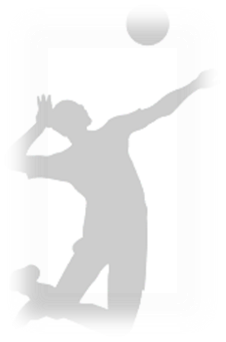 ○○中学校男子・女子保護者　１令和４年度栃木県バレーボール協会長杯争奪中学校バレーボール大会○○中学校男子・女子保護者　２令和４年度栃木県バレーボール協会長杯争奪中学校バレーボール大会○○中学校男子・女子保護者　３令和４年度栃木県バレーボール協会長杯争奪中学校バレーボール大会○○中学校男子・女子保護者　４令和４年度栃木県バレーボール協会長杯争奪中学校バレーボール大会○○中学校男子・女子保護者　５令和４年度栃木県バレーボール協会長杯争奪中学校バレーボール大会○○中学校男子・女子保護者　６令和４年度栃木県バレーボール協会長杯争奪中学校バレーボール大会○○中学校男子・女子保護者　７令和４年度栃木県バレーボール協会長杯争奪中学校バレーボール大会○○中学校男子・女子保護者　８令和４年度栃木県バレーボール協会長杯争奪中学校バレーボール大会○○中学校男子・女子保護者　９令和４年度栃木県バレーボール協会長杯争奪中学校バレーボール大会○○中学校男子・女子保護者　１０令和４年度栃木県バレーボール協会長杯争奪中学校バレーボール大会○○中学校男子・女子保護者　１１令和４年度栃木県バレーボール協会長杯争奪中学校バレーボール大会○○中学校男子・女子保護者　１２令和４年度栃木県バレーボール協会長杯争奪中学校バレーボール大会○○中学校男子・女子保護者　１３令和４年度栃木県バレーボール協会長杯争奪中学校バレーボール大会○○中学校男子・女子保護者　１４令和４年度栃木県バレーボール協会長杯争奪中学校バレーボール大会○○中学校男子・女子保護者　１５令和４年度栃木県バレーボール協会長杯争奪中学校バレーボール大会○○中学校男子・女子保護者　１６令和４年度栃木県バレーボール協会長杯争奪中学校バレーボール大会○○中学校男子・女子保護者　１７令和４年度栃木県バレーボール協会長杯争奪中学校バレーボール大会○○中学校男子・女子保護者　１８令和４年度栃木県バレーボール協会長杯争奪中学校バレーボール大会○○中学校男子・女子保護者　１９令和４年度栃木県バレーボール協会長杯争奪中学校バレーボール大会○○中学校男子・女子保護者　２０